Bilmecelerle ilgili görselleri eşleştiriniz ve boyayınız. 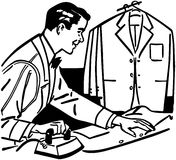 Sokaklarda gezdiririm.Uzaklara da götürürüm.Sabah, akşam yorulmam.Sizi taşırım bıkmam.Domates, biber, patlıcanBulunur bende her zaman.Üzüm, kiraz, elma, narNe ararsan bende var.Hastanede çalışırım.Doktorun yardımcısıyım.Dikiş, iğne, yara sarmakBenim işim koşturmak.Mavi, beyaz, sarı, pembeBoyarım istediğin renge.Keşke ben boyasaydımGökyüzünü mavi renge.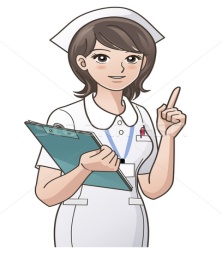 Kumaşları seçerler.Makas ile biçerler.Ölçüyü iyi alıpElbiseyi dikerler.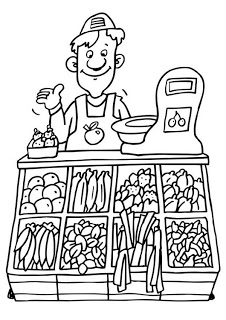 Bir elinde yumurtaDiğer elinde unÇırpıyor, çırpıyor.Birçok ekmek yapıyor.Yürüyerek dolaşır.Her yere mektup taşır.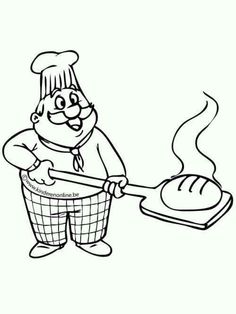 Bizim güvenliğimizi sağlar.Suçluları yakalar.